ФЕДЕРАЛЬНОЕ СТАТИСТИЧЕСКОЕ НАБЛЮДЕНИЕКОНФИДЕНЦИАЛЬНОСТЬ ГАРАНТИРУЕТСЯ ПОЛУЧАТЕЛЕМ ИНФОРМАЦИИВОЗМОЖНО ПРЕДОСТАВЛЕНИЕ В ЭЛЕКТРОННОМ ВИДЕ85-К Сведения о деятельности организации, осуществляющей образовательную деятельность по образовательным программам дошкольного образования, присмотр и уход за детьмигод 2023 г. Раздел 1. Cведения об организации (на конец отчетного года)Раздел 2. Режим работы групп и численность воспитанников в них (на конец отчетного года)Раздел 3. Язык обучения и воспитания, человек (на конец отчетного года)Раздел 4. Распределение групп по направленности и возрасту детей, единица (на конец отчетного года)Раздел 5. Распределение мест в группах по направленности и возрасту детей, единица (на конец отчетного года)Раздел 6. Численность воспитанников в группах, человек (на конец отчетного года)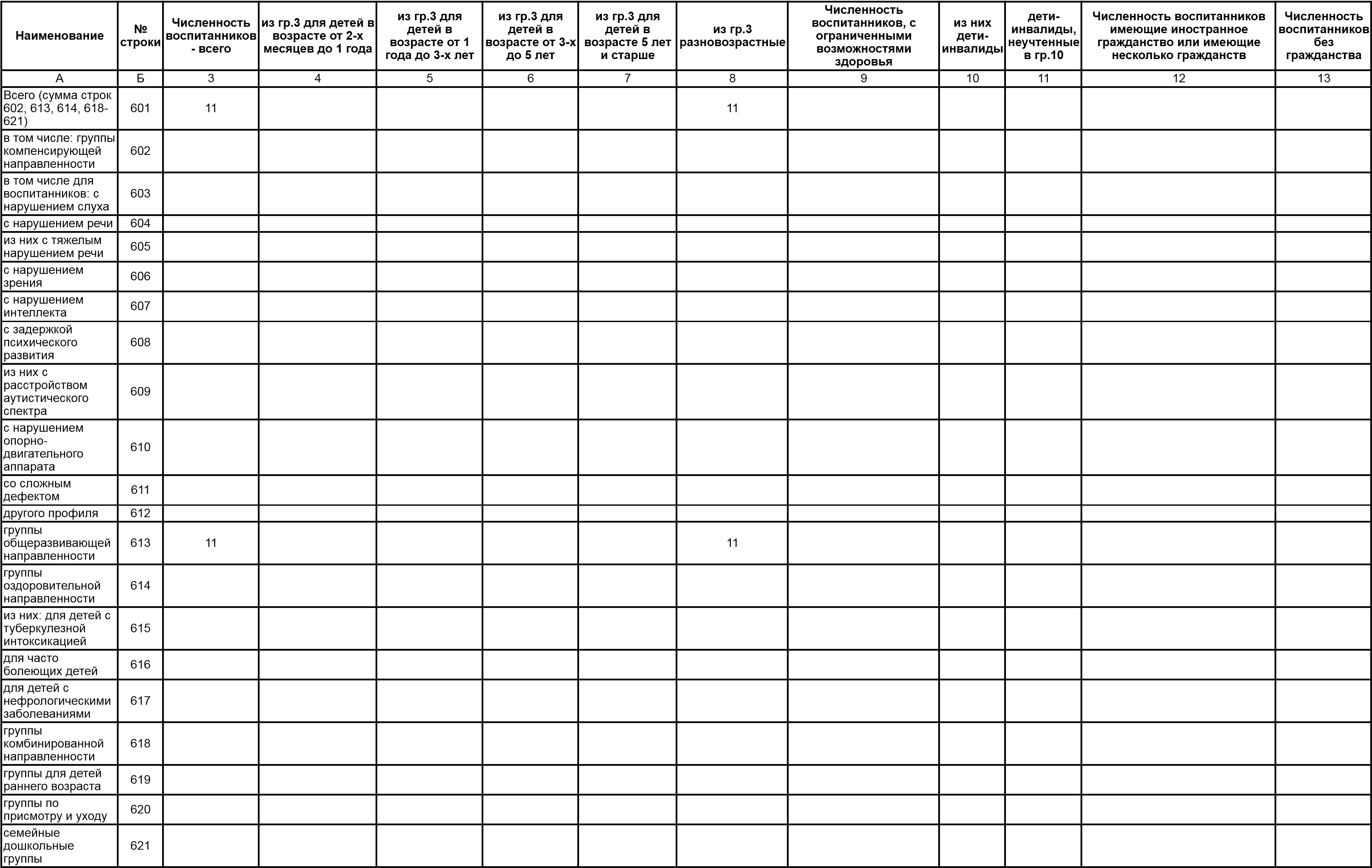 Раздел 7. Распределение воспитанников по возрасту, человекРаздел 8. Движение работников (графы 3,4,5 и 13 заполняются с двумя десятичными знаками)Раздел 9. Распределение персонала по уровню образования, квалификационным категориям и полу, человек (без внешних совместителей и работавших по договорам гражданско-правового характера; на конец отчетного года)Раздел 10. Распределение персонала по возрасту, человек (без внешних совместителей и работавших по договорам гражданско-правового характера; на конец отчетного года)Раздел 11. Распределение персонала по стажу работы, человек (без внешних совместителей и работавших по договорам гражданско-правового характера; на конец отчетного года)Раздел 11. Распределение персонала по стажу работы, человек (без внешних совместителей и работавших по договорам гражданско-правового характера; на конец отчетного года)Раздел 12. Численность внешних совместителей и работающих по договорам гражданско-правового характера, человек (на конец отчетного года)Раздел 13. Характеристика здания (зданий) и помещений дошкольной образовательной организации, единица (на конец отчетного года)Раздел 13. Характеристика здания (зданий) и помещений дошкольной образовательной организации, единица (на конец отчетного года)Раздел 14. Характеристика материала стен зданий (помещений) дошкольной образовательной организации, единица (на конец отчетного года)Раздел 15. Сведения о помещениях дошкольной образовательной организации (на конец отчетного года)Раздел 16. Наличие и использование площадей, квадратный метр (с одним десятичным знаком) (на конец отчетного года)Раздел 17. Техническое оснащение для детей-инвалидов и детей с ОВЗ (на конец отчетного года)Раздел 18. Электронные ресурсы дошкольной образовательной организации, единица (на конец отчетного года)Раздел 19. Распределение объема средств организации по источникам их получения и видам деятельности, тысяча рублей (с одним десятичным знаком)Раздел 20. Расходы организации, тысяча рублей (с одним десятичным знаком; заполняется за отчетный год)Раздел 21. Сведения о численности и оплате труда работников организации (с одним десятичным знаком, заполняется за отчетный год)Раздел 22. Затраты на внедрение и использование цифровых технологий дошкольной образовательной организацией в отчетном году, тысяча рублей (с одним десятичнымзнаком, заполняется за отчетный год)Раздел 23. Источники финансирования внутренних затрат дошкольной образовательной организацией на внедрение и использование цифровых технологий, тысяча рублей(с одним десятичным знаком, заполняется за отчетный год)Руководительорганизации	Зайцева Галина Сергеевна(Ф.И.О.) 	 (подпись)Должностное лицо, ответственное за предоставление статистической информации (лицо, уполномоченное предоставлять статистическую информацию от имениюридического лица)	заведующий 	 Сысоева Татьяна Анатольевна(должность) 	 (Ф.И.О.)	(подпись)8 (48261) 3-64-45, 3-57-46, 8 	 «	»	20	год(48261) 3-51-97, 8 (910) 837-78-71 	(номер контактного телефона)	(дата составления документа)Нарушение порядка представления статистической информации, а равно представление недостоверной статистической информации влечет ответственность, установленную статьей 13.19 Кодекса Российской Федерации об административных правонарушенияхот 30.12.2001 № 195-ФЗ, а также статьей 3 Закона Российской Федерации от 13.05.92 № 2761-1 "Об ответственности за нарушениепорядка представления государственной статистической отчетности"Наименование отчитывающейся организации МДОУ ДЕТСКИЙ САД С.МИКШИНОНаименование отчитывающейся организации МДОУ ДЕТСКИЙ САД С.МИКШИНОНаименование отчитывающейся организации МДОУ ДЕТСКИЙ САД С.МИКШИНОКодформыпо ОКУДКод ОКПОE-mail:123060950693408596otdelobr.lihoslavl@mail.ru, ds.mikschino@mail.ruНаименование№ строкиКодАБ3Тип организации1015Тип поселения (1 - городская местность, 2 -сельская местность)1022Статус организации1031Режим функционирования (2 - пятидневный, 3 - шестидневный, 14 - семидневный (круглосуточно)1042Наличие коллегиального органа управления с участием общественности (1-да,2-нет)1051Наименование№ строкиЧисленность воспитанниковАБ3Кратковременного пребывания (5 часов и менее)201Сокращенного дня (8–10 часов)20211Полного дня (10,5–12 часов)203Продленного дня (13–14 часов)204Круглосуточного пребывания (24 часа)205Наименование№ строкиЧисленность воспитанниковАБ3Численность воспитанников - всего30111в том числе обучались и воспитывались на языках народов Российской Федерации: Русский30211Аварский303Адыгейский304Алтайский305Башкирский306Бурятский307Вепсский308Даргинский309Долганский310Еврейский311Иврит312Ингушский313Кабардино-черкесский314Калмыцкий315Карачаево-балкарский316Карельский317Коми318Коми-пермяцкий319Корякский320Крымско-татарский321Кумыкский322Лакский323Лезгинский324Мансийский325Марийский326Мокшанский327Нгасанский328Ненецкий329Нивхский330Ногайский331Осетинский332Табасаранский333Татарский334Тувинский335Удмуртский336Удэгейский337Украинский338Ульчский339Наименование№ строкиЧисленность воспитанниковАБ3Финский340Хакасский341Хантыйский342Чеченский343Чувашский344Чукотский345Шорский346Эвенкийский347Эвенский348Энецкий349Эрзянский350Эскимосский351Юкагирский352Якутский353Другие языки354Наименование№строкиВсего (сумма граф 4-8)Из гр.3 детей в возрасте от 2х месяцев до 1 годаИз гр.3 детей в возрасте от 1 года до 3-х летИз гр.3 детей в возрасте от 3-х до 5летИз гр.3 детей в возрасте 5 лет и старшеИз гр.3 разновозрастныеАБ345678Всего (сумма строк 402, 413, 414, 418-421)40111в том числе: группыкомпенсирующей направленности402в том числе для воспитанников:с нарушением слуха403с нарушением речи404из них с тяжелым нарушением речи405с нарушением зрения406с нарушением интеллекта407с задержкой психического развития408из них с расстройством аутистического спектра409с нарушением опорнодвигательного аппарата410со сложным дефектом411другого профиля412группы общеразвивающей направленности41311группы оздоровительной направленности414из них: для детей с туберкулезной интоксикацией415для часто болеющих детей416для детей с нефрологическими заболеваниями417группы комбинированной направленности418группы для детей раннего возраста419группы по присмотру и уходу420семейные дошкольные группы421из них: общеразвивающей направленности422по присмотру и уходу423Наименование№строкиВсего (сумма граф 4-8)Из гр.3 детей в возрасте от 2х месяцев до 1 годаИз гр.3 детей в возрасте от 1 года до 3-х летИз гр.3 детей в возрасте от 3-х до 5летИз гр.3 детей в возрасте 5 лет и старшеИз гр.3 разновозрастныеАБ345678Всего (сумма строк 502, 513, 514, 518-521)5012525в том числе: группыкомпенсирующей направленности502в том числе для воспитанников:с нарушением слуха503с нарушением речи504из них с тяжелым нарушением речи505с нарушением зрения506с нарушением интеллекта507с задержкой психического развития508из них с расстройством аутистического спектра509с нарушением опорнодвигательного аппарата510со сложным дефектом511другого профиля512группы общеразвивающей направленности5132525группы оздоровительной направленности514из них: для детей с туберкулезной интоксикацией515для часто болеющих детей516для детей с нефрологическими заболеваниями517группы комбинированной направленности518группы для детей раннего возраста519группы по присмотру и уходу520семейные дошкольные группы521из них: общеразвивающей направленности522по присмотру и уходу523Наименование№строкиЧисленность воспитанников - всегоиз гр.3 для детей в возрасте от 2-х месяцев до 1 годаиз гр.3 для детей ввозрасте от 1 года до 3-х летиз гр.3 длядетей ввозрасте от 3-х до 5 летиз гр.3 длядетей ввозрасте 5 лет и старшеиз гр.3разновозрастныеЧисленность воспитанников, с ограниченнымивозможностями здоровьяиз нихдетиинвалидыдети-инвалиды,неучтенные в гр.10Численность воспитанников имеющие иностранноегражданство или имеющие несколько гражданствЧисленность воспитанников безгражданстваАБ345678910111213из них:общеразвивающей направленности622по присмотру и уходу623Наименование№ строкиВсего (гр.3 =сумме граф 4-11)в том числе в возрасте до года1 год2 года3 года4 года5 лет6 лет7 лет и старшеАБ34567891011Численность воспитанников - всего7011121332из них - девочки7024211Из общей численности воспитанников (из стр. 701) дети с ограниченными возможностями здоровья703из них - девочки704дети-инвалиды (кроме учтенных в стр. 703)705из них - девочки706имеющие иностранное гражданство или имеющие несколько гражданств707из них - девочки708без гражданства709из них - девочки710Из стр. 703 - дети-инвалиды711из них девочки712Наименование№строкиЧисло ставок поштату на конецотчетного года, едФактически занято на конецотчетного года(Всего), едФактически занято на конец отчетного года работниками списочного состава, едЧисленность работников на начало отчетного года (без внешних совместителей иработающих по договорам гражданско-правового характера),челПринято работников(всего)Принято работников : из них выпускники : со средним профессиональнымобразованием по программам подготовки специалистов среднего звенаПринято работников : из нихвыпускники :с высшим образованиемВыбыло человек(Всего)Выбылочеловек : из них пособственному желаниюЧисленность работников на конец отчетного года(без внешних совместителей иработающих по договорам гражданско-правового характера), челЧисло вакантныхдолжностей на конецотчетного года, едАБ345678910111213Всего работников(сумма строк802, 806, 819,822)8014.54.54.555в том числе:руководящие работники - всего80211111из них:руководитель80311111заместители руководителя804руководитель филиала805педагогическиеработники – всего (сумма строк 807–818)8061.251.251.2522в том числе : воспитатели8071.251.251.2522старшие воспитатели808музыкальные руководители809инструкторы пофизической культуре810учителя логопеды811учителя дефектологи812педагоги психологи813социальные педагоги814педагоги организаторы815учителяиностранных языков816педагогидополнительного образования817другиепедагогические работники818Учебно-вспомогательный персонал - всего81911111из них: младший воспитатель820Наименование№строкиЧисло ставок поштату на конецотчетного года, едФактически занято на конецотчетного года(Всего), едФактически занято на конец отчетного года работниками списочного состава, едЧисленность работников на начало отчетного года (без внешних совместителей иработающих по договорам гражданско-правового характера),челПринято работников(всего)Принято работников : из них выпускники : со средним профессиональнымобразованием по программам подготовки специалистов среднего звенаПринято работников : из нихвыпускники :с высшим образованиемВыбыло человек(Всего)Выбылочеловек : из них пособственному желаниюЧисленность работников на конец отчетного года(без внешних совместителей иработающих по договорам гражданско-правового характера), челЧисло вакантныхдолжностей на конецотчетного года, едАБ345678910111213помощник воспитателя82111111Иной персонал8221.251.251.2511Наименование№строкиВсего работниковиз них имеютобразование: высшееиз них (из гр.4) педагогическоеиз них : среднеепрофессиональноеобразование попрограммамподготовкиспециалистов среднегозвенаиз них (из гр.6) педагогическоеиз них (из гр.3) имеютквалификационные категории: высшуюиз них (из гр.3) имеютквалификационные категории: первуюиз них( из гр. 3)женщиныАБ345678910Численность работников - всего (сумма строк 902, 906, 919, 922)90151425в том числе: руководящие работники - всего9021111из них: руководитель9031111заместители руководителя904руководитель филиала905педагогические работники - всего (сумма строк 907-918)90621112в том числе : воспитатели90721112старшие воспитатели908музыкальные руководители909инструкторы по физической культуре910учителя - логопеды911учителя - дефектологи912педагоги - психологи913социальные педагоги914педагоги - организаторы915учителя иностранных языков916педагоги дополнительного образования917другие педагогические работники918Учебно-вспомогательный персонал всего919111из них: младший воспитатель920помощник воспитателя921111Иной персонал922111Из общей численности учителей-дефектологов (стр. 912): учителя, имеющие специальное дефектологическое образование923Наименование№строкиВсего работниковиз них имеютобразование: высшееиз них (из гр.4) педагогическоеиз них : среднеепрофессиональноеобразование попрограммамподготовкиспециалистов среднегозвенаиз них (из гр.6) педагогическоеиз них (из гр.3) имеютквалификационные категории: высшуюиз них (из гр.3) имеютквалификационные категории: первуюиз них( из гр. 3)женщиныАБ345678910Численность педагогических работников (из стр. 906), прошедшихв течение последних трех лет повышение квалификации и/или профессиональную переподготовку9242Медицинский персонал организации ( в строку 901 не включается)925Наименование№ строкиВсего (сумма граф 4-13)моложе 25 лет25-2930-3435-3940-4445-4950-5455-5960-6465 и болееАБ345678910111213Численность работников - всего (сумма строк 1002, 1006, 1019, 1022)100151121в том числе: руководящие работники - всего100211из них: руководитель100311заместители руководителя1004руководитель филиала1005педагогические работники - всего (сумма строк 1007-1018)1006211в том числе : воспитатели1007211старшие воспитатели1008музыкальные руководители1009инструкторы по физической культуре1010учителя - логопеды1011учителя - дефектологи1012педагоги - психологи1013социальные педагоги1014педагоги - организаторы1015учителя иностранных языков1016педагоги дополнительного образования1017другие педагогические работники1018Учебно-вспомогательный персонал - всего101911из них: младший воспитатель1020помощник воспитателя102111Иной персонал102211Наименование№строкиВсего (сумма граф 4-9)до 3летот 3 до 5 летот 5 до 10 летот 10 до 15 летот 15 до 20 лет20 и болееиз общей численности работников (графа 3) имеют педагогический стаж, всего (сумма граф 11-16)до 3летот 3 до 5 летот 5 до 10 летот 10 до 15 летАБ34567891011121314Численность работников - всего (сумма строк 1102, 1106, 1119, 1122)1101553в том числе: руководящие работники - всего1102111из них: руководитель1103111заместители руководителя1104руководитель филиала1105педагогические работники - всего (сумма строк 1107-1118)1106222в том числе : воспитатели1107222старшие воспитатели1108музыкальные руководители1109инструкторы по физической культуре1110учителя - логопеды1111учителя - дефектологи1112педагоги - психологи1113социальные педагоги1114педагоги - организаторы1115учителя иностранных языков1116педагоги дополнительного образования1117другие педагогические работники1118Учебно-вспомогательный персонал - всего111911из них: младший воспитатель1120помощник воспитателя112111Иной персонал112211Наименование№ строкиот 15 до 20 лет20 и болееАБ1516Численность работников - всего (сумма строк 1102, 1106, 1119, 1122)110112в том числе: руководящие работники - всего11021из них: руководитель11031заместители руководителя1104руководитель филиала1105педагогические работники - всего (сумма строк 1107-1118)110611в том числе : воспитатели110711старшие воспитатели1108музыкальные руководители1109инструкторы по физической культуре1110учителя - логопеды1111учителя - дефектологи1112педагоги - психологи1113социальные педагоги1114педагоги - организаторы1115учителя иностранных языков1116педагоги дополнительного образования1117другие педагогические работники1118Учебно-вспомогательный персонал - всего1119из них: младший воспитатель1120помощник воспитателя1121Иной персонал1122Наименование№ строкиВсегоИз гр.3 - женщиныАБ34Численность внешних совместителей - всего (сумма строк 1202, 1203, 1216, 1219)1201в том числе: руководящие работники - всего1202педагогические работники - всего (сумма строк 1204-1215)1203в том числе : воспитатели1204старшие воспитатели1205музыкальные руководители1206инструкторы по физической культуре1207учителя - логопеды1208учителя - дефектологи1209педагоги - психологи1210социальные педагоги1211педагоги - организаторы1212учителя иностранных языков1213педагоги дополнительного образования1214другие педагогические работники1215Учебно-вспомогательный персонал - всего1216из них: младший воспитатель1217помощник воспитателя1218Иной персонал1219Кроме того (кроме строки 1201) медицинский персонал организации1220Численность работающих по договорам гражданского-правового характера1221Наименование№строкиВсегоОборудовано водопроводомОборудовано водоотведением(канализацией)Оборудовано центральным отоплениемОборудовано системойвидеонаблюденияТребует капитального ремонтаНаходится в аварийном состоянииИмеет охрануОборудовано автоматическойпожарной сигнализациейИмеет дымовые извещателиИмеет пожарные краны и рукаваОборудовано кнопкой тревожной сигнализацииАБ34567891011121314Здания организации13011111111Кроме того, частьздания (помещения)1302Наименование№строкиДоступно для маломобильных групп населенияЧисло зданий с максимальнойскоростьюинтернета ниже 256 Кбит/секЧисло зданий с максимальной скоростьюинтернета 256-511 Кбит/секЧисло зданий с максимальнойскоростью интернета ниже 512-999 Кбит/секЧисло зданий с максимальной скоростьюинтернета 1.0-1.9Мбит/секЧисло зданий с максимальной скоростьюинтернета 2.0-29.9 Мбит/секЧисло зданий с максимальнойскоростьюинтернета 30.0-49.9 Мбит/секЧисло зданий с максимальнойскоростьюинтернета 50.0-99.9 Мбит/секЧисло зданий с максимальнойскоростью интернета100 Мбит/сек и вышеДоступ кИнтернету не имеетАБ15161718192021222324Здания организации130111Кроме того,часть здания (помещения)1302Наименование№строкиВсего зданий (помещений) дошкольнойобразовательной организацииХарактеристика материала стен зданий(помещений): каменныеХарактеристика материала стен зданий(помещений): кирпичныеХарактеристика материала стен зданий(помещений): панельныеХарактеристика материала стен зданий(помещений): блочныеХарактеристика материала стензданий (помещений): деревянныеХарактеристика материала стензданий (помещений): монолитныеХарактеристика материала стензданий (помещений): смешанныеХарактеристика материала стен зданий (помещений):из прочих стеновых материаловАБ34567891011Здание(помещение)140111Наименование№ строкиНаличие в организации (код: 1-да, 2-нет)АБ3Кабинет заведующего15011Групповые комнаты15021Спальни15031Соляная комната/пещера15042Комнаты для специалистов15052Медицинский кабинет15062Изолятор15072Процедурный кабинет15082Методический кабинет15091Физкультурный/спортивный зал15102Музыкальный зал15112Плавательный бассейн15122Зимний сад/экологическая комната15132Подсобное помещение15141Лаборатория15152Места для личной гигиены15161Раздевальная15171Помещения для приготовления и раздачи пищи15181Кинозал15192Книгохранилище/библиотека15202Фитобар15212Наименование№строкиВсего (сумма граф 5,6, 7, 8)в том числеплощадь, сданнаяв аренду и/или субарендуиз графы 3 площадь по форме владения(пользования): на правах собственностииз графы 3 площадь по форме владения(пользования): в оперативном управлениииз графы 3 площадь по форме владения (пользования): арендованнаяиз графы 3 площадь по форме владения(пользования): другие формы владенияАБ345678Общая площадь зданий (помещений) - всего1601195195из нее: площадь зданий(помещений) для учебновоспитательных целей160266.766.7Общая площадьземельного участка всего160314051405из нее площадь:площадки для прогулки групп16045050Наименование№ строкиНаличие в организации (код: 1-Да, 2-Нет)АБ3Наличие в образовательной организации: пандуса17012подъемника для детей17022лифта для детей17032инвалидных колясок17042книг для слабовидящих17052электронных обучающих материалов (игр и презентаций)17062стационарного спортивного оборудования (тренажеров)17072звуковые средства воспроизведения информации17082Наименование№строкиВсегов том числе доступные для использования воспитанникамиАБ34Персональные компьютеры - всего18012из них: ноутбуки и другие портативные персональные компьютеры (кроме планшетных)18022планшетные компьютеры1803имеющие доступ к сети Интернет18042Мультимедийные проекторы18051Принтер1806Сканер1807Ксерокс1808Многофункциональное устройство (МФУ, выполняющие операции печати, сканирования, копирования)18091Наличие в образовательной организации: собственного сайта в сети Интернет (1-да, 2-нет)18101обзорных мультимедийных презентаций о дошкольной образовательной организации, размещенных в сетиИнтернет (1 – да, 2 – нет)18112Наименование№ строкиВсегоиз них на осуществление образовательной деятельностиАБ34Объем поступивших средств ( за отчетный год) - всего ( сумма строк 1902,1906-1909)19012383.51273.1в том числе средства: бюджетов всех уровней (субсидий) - всего (сумма строк 1903-1905)19022267.81273.1в том числе бюджета: федерального1903субъекта Российской Федерации19041072.91072.9местного19051194.9200.2организаций1906населения1907115.7государственных внебюджетных фондов1908иностранных источников1909Остаток средств: на начало года191055.9на конец отчетного года191183.5Наименование№ строкиВсегоиз них осуществляемые за счет средств бюджетов всех уровней ( субсидии)АБ34Расходы (сумма строк 2002-2005)20011919.91804.2в том числе: оплата труда и начисления на выплаты по оплате труда20021577.41577.4оплата работ, услуг2003339.4223.7социальное обеспечение20041.71.7прочие расходы20051.41.4Поступление нефинансовых активов2006436436Наименование№строкиСредняя численность работников списочногосостава (без внешнихсовместителей), челСредняя численностьработников внешнихсовместителей, челФонд начисленнойзаработной платыработников списочногосостава (без внешнихсовместителей)-Всего, тыс.рубФонд начисленной заработной платы работниковсписочного состава(без внешних совместителей) в томчисле по внутреннемусовместительству, тыс.рубФонд начисленнойзаработной платыработников внешнихсовместителей, тыс.рубФонд начисленной заработной платыработников по источникам финансированиясписочного состава (безвнешних совместителей) за счет средств бюджетоввсех уровней (субсидий),тыс.рубФонд начисленной заработной платыработников по источникам финансированиясписочного состава (безвнешних совместителей) средства от приносящейдоход деятельности и другой, тыс.рубФонд начисленной заработной платыработников по источникамфинансирования внешних совместителей за счет бюджетов всехуровней (субсидий), тыс.рубФонд начисленной заработной платыработников по источникамфинансированиявнешних совместителей средства приносящейдоход деятельности и другой, тыс.рубАБ34567891011Численностьработников - всего ( сумма строк2102,2106,2109,2110)21014.31206.8211206.8в том числе:руководящие работники - всего21021326.1326.1из них : руководитель21031326.1326.1заместители руководителя2104руководитель филиала2105педагогические работники - всего21061.3480.47.5480.4в том числе: воспитатели21071.3480.47.5480.4старшие воспитатели2108Учебно-вспомогательный персонал21091200.2200.2Иной персонал21101200.113.5200.1Наименование№строкиВсегоАБ3Затраты на внедрение и использование цифровых технологий - всего (сумма строк 2203,2212)220161.8из них: затраты на продукты и услуги в области информационной безопасности2202из строки 2201: Внутренние затраты на внедрение и использование цифровых технологий220361.8из них: на приобретение машин и оборудования, связанных с цифровыми технологиями, а также техническое обслуживание, модернизацию, текущий и капитальный ремонт, выполненные собственными силами220455.3из них на приобретение: вычислительной техники и оргтехники220555.3коммуникационного оборудования2206на приобретение программного обеспечения, адаптацию и доработку программного обеспечения, выполненные собственными силами2207в том числе российского программного обеспечения2208на оплату услуг электросвязи22096.5в том числе на оплату доступа к сети Интернет2210на приобретение цифрового контента (книги, музыкальные произведения, изображения, видео в электронном и т.п.)2211Внешние затраты на внедрение и использование цифровых технологий2212Наименование№ строкиВсегоАБ3Внутренние затраты на внедрение и использование цифровых технологий (сумма строк 2302-2304)230161.8в том числе по источникам финансирования: собственные средства организации2302средства бюджетов всех уровней230361.8прочие привлеченные средства2304из них:некоммерческих организаций2305физических лиц2306